МИНИСТЕРСТВО ОБРАЗОВАНИЯ И НАУКИ РЕСПУБЛИКИ ДАГЕСТАНМКОУ «АПШИНСКАЯ СРЕДНЯЯ ОБЩЕОБРАЗОВАТЕЛЬНАЯ ШКОЛА»Россия, Республика Дагестан, 368204, Буйнакский район, с.Апши  т. (8903) 428-07-66, apshy@mail.ru№____                                                            «14»    март   2018 г.План МКОУ «Апшинская СОШ» на 2018г. Республиканской целевой программы: «Комплексные меры противодействия  злоупотреблению наркотических средств  и их незаконному обороту»                        Реализация программы «Комплексные меры противодействия  злоупотреблению наркотических средств  и их незаконному оборо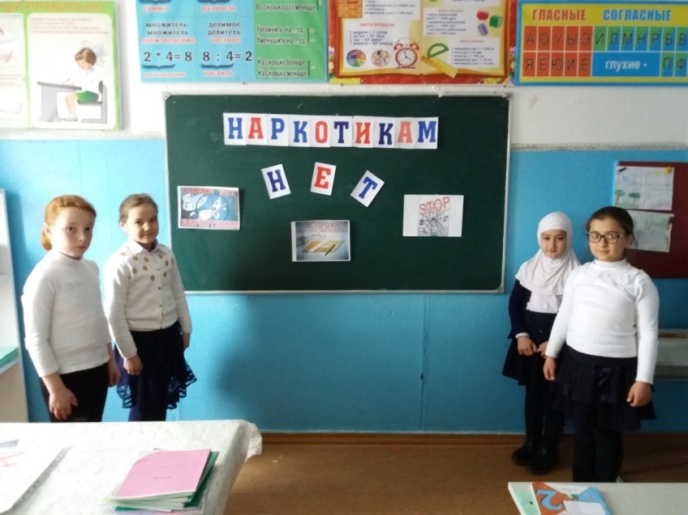 25.01.18г. Классный час во 2 "а" классе на тему  : «Наркотикам нет». Присутствовало 18 учащихся.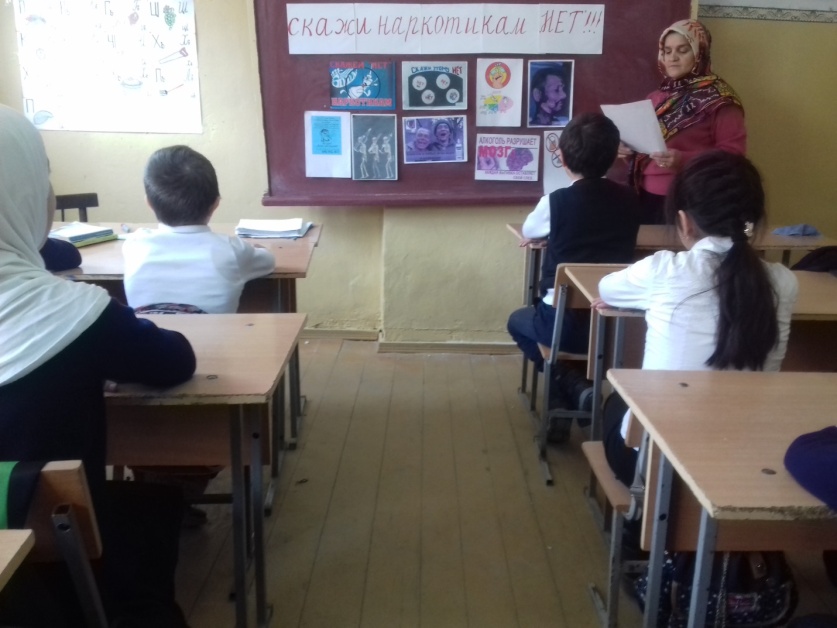 13.01.18г. Классный час в 4"б"классе  на тему «Скажи наркотикам НЕТ!!!»классный руководитель Алиева А.К.Присутствовало-15 учащихся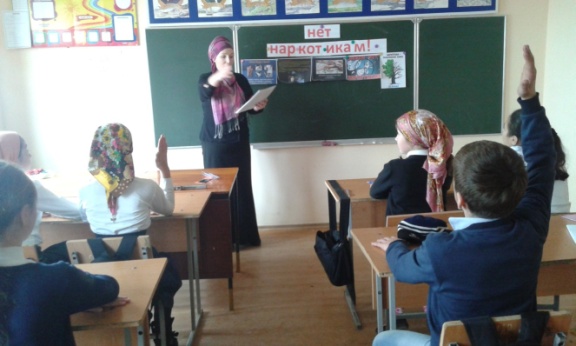 14 01.18г. в 8 "а" классе прошел классный час  «Нет наркотикам»Классный руководитель Магомедова П.М. Присуствовало 12 уч                                                                                                                           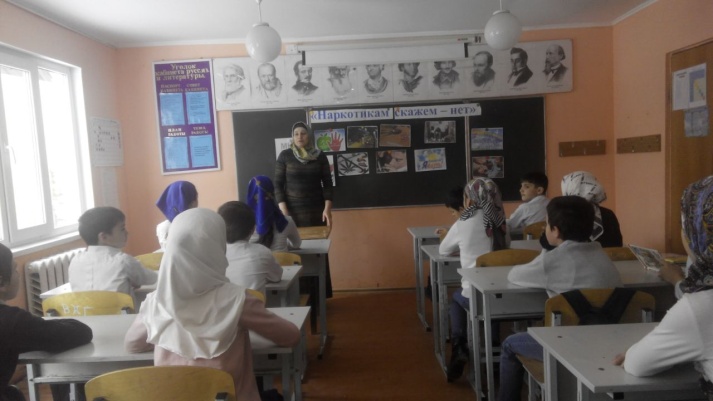 1.02.18г. в 5 классе был проведен классный час на тему : «Наркотикам скажем –нет». Классный руководитель Амирова П.А.Присутствовало 14-учащихся.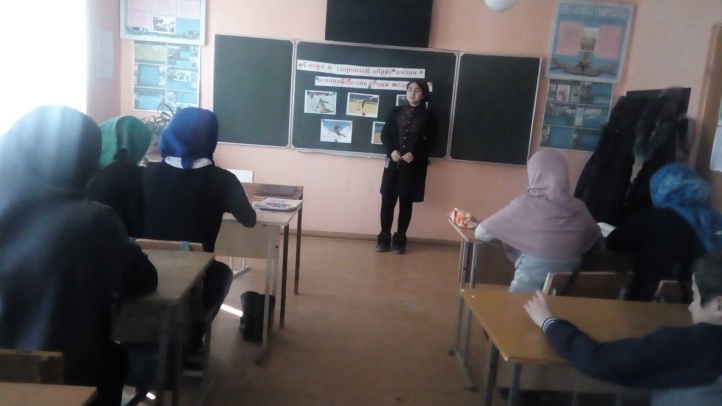 27.02.18г. 7а класс классный час на тему: «Спорт и здоровый образ жизни основа благополучия человека». Классный руководитель Тагирова С.А.Присутствовало -11 учащихся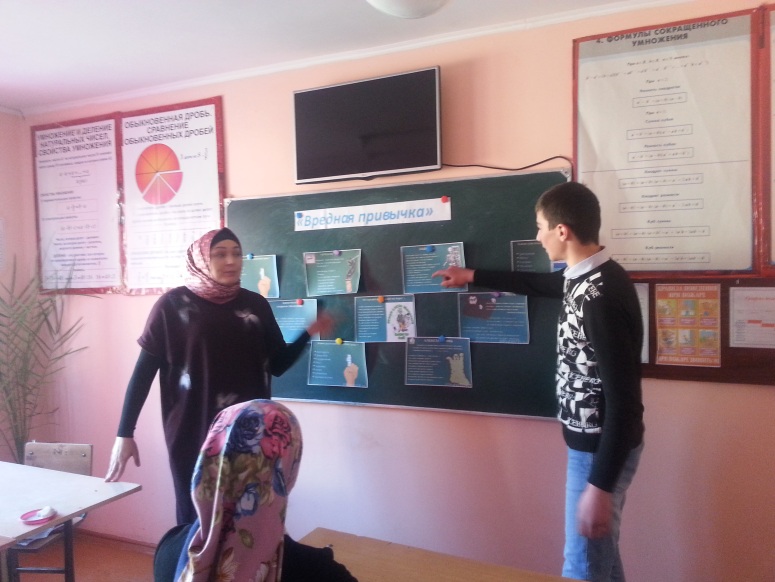 6.03.18г. В 8б классе классная руководительница Шайхова Ш.М провела классный час на тему: « Вредные привычки». Присутствовало 13 учащихся. 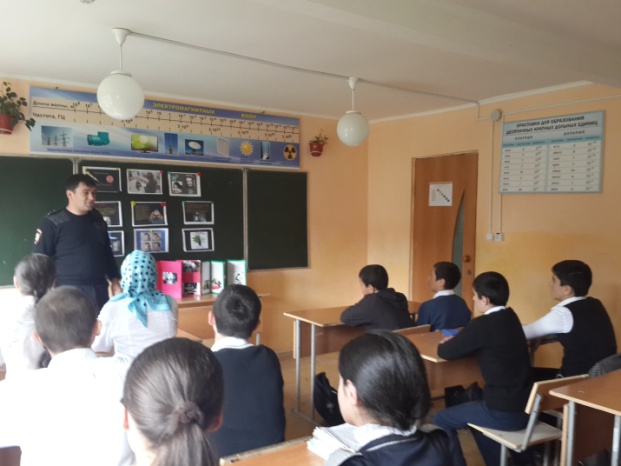 12 .0.3.18г.  в 9 классе  был проведен классный час на тему  « Наркотики-белая смерть» Профилактическую беседу провел Хайбулаев Магомед старший инспектор ПДНКлассный руководитель Магомедова Б.Р.Присутствовало-17 учащихся.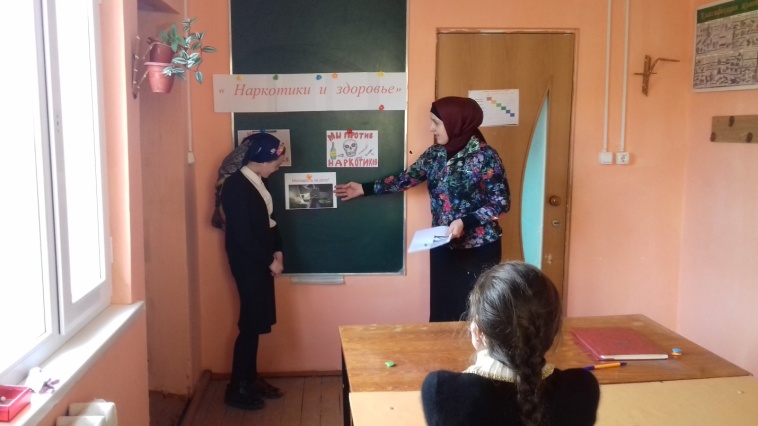 12 .02.18г.  в 10 классе  был проведен классный час на тему  «Наркотики и здоровье»Классный руководитель Магомедова П.М.Присутствовали 3 уч.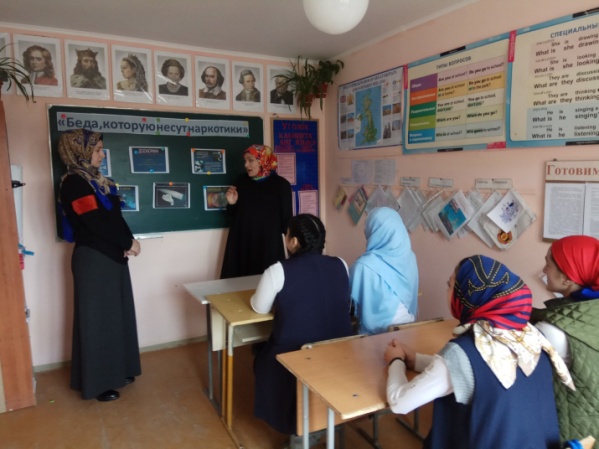 3.03 .18г.В 11 классе прошел диспут  на тему: «Беда которую несут наркотики» приглашенной была психолог школы Шайхова Ш.М. Классная руководительница Магомедова З.А.Присутствовали - 5 учащихся.                                                     Информация  о проведенной  акции, приуроченной   Всемирному дню борьбы со      СПИДом в МКОУ "Апшинская СОШ"    С15 по 19 февраля в школе проходили мероприятия, посвященные Всемирному Дню борьбы со СПИДом. Цель мероприятий - пропаганда здорового и безопасного образа жизни. В процессе проведения мероприятий решались следующие задачи:- информирование подростков и молодежи о ситуации со СПИДом, привлечение внимания общественности к проблемам ВИЧ-инфицированных людей;- привитие обучающимся навыков здорового образа жизни;    Старт Акции «Мы против СПИДа!» состоялся 15февраля , встреча подростков 9-11 классов с медработником сельского ПАФа Валиевой С.М.  Ребята прослушали информацию, посмотрели видеоролики, задали интересующие их вопросы и получили памятки.В классах среднего и старшего звена проведено анкетирование на тему «Оценка уровня отношений учащихся к проблемам ВИЧ-инфицированным».     С 14 по 19 февраля во всех классах были проведены классные часы и информационные беседы с показом видеофильма.    Акция «Мы против СПИДа!» закончилась тем, что каждый обучающийся смог поучаствовать в заключительной Акции «Красная ленточка». Красная лента - это символ солидарности с теми, кого эпидемия СПИДа затронула лично: с людьми, живущими с ВИЧ-инфекцией и СПИДом, с их близкими, родными и друзьями.  Маленькие красные  ленточки обучающиеся школы прикрепили крону  дерева  , как символ понимания проблемы СПИДа.     В акции «Мы против СПИДа!» приняли участие 140 человек.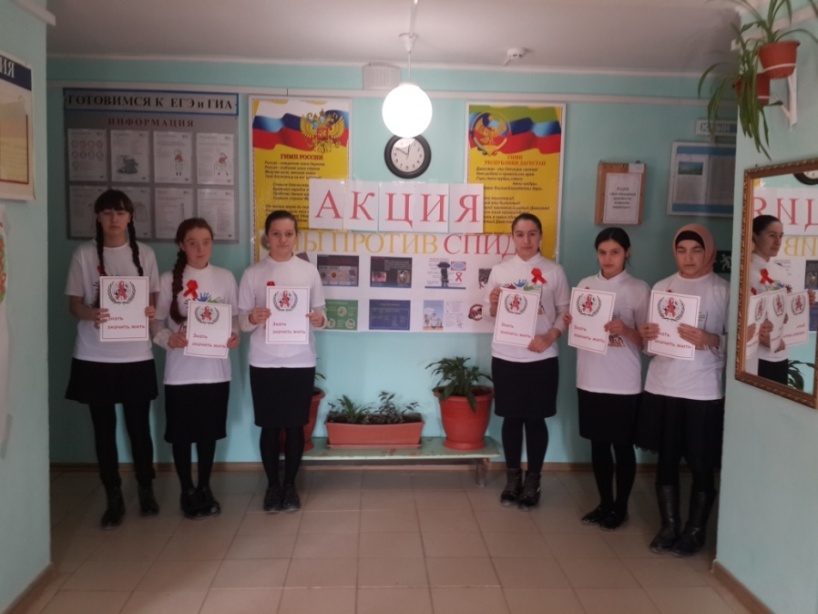 Информационные брошюры "Знать значить жить"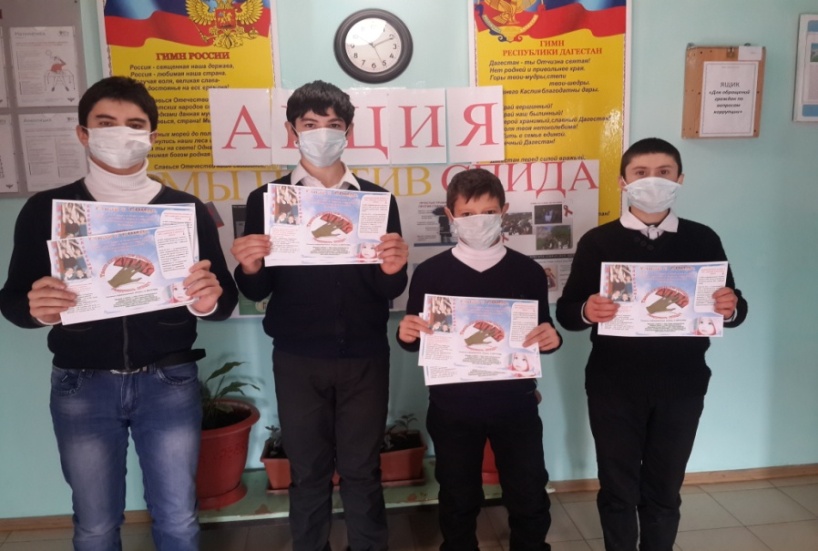 Информационные листовки  "Что мы знаем о СПИДе"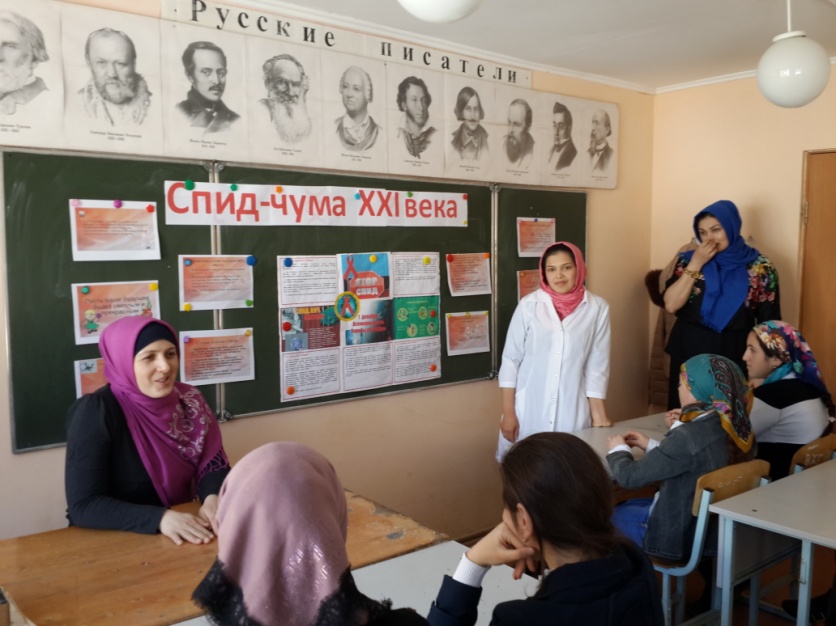 Встреча учащихся   9-11 классов  с  медработником Валиевой  Саиды Магомедовной.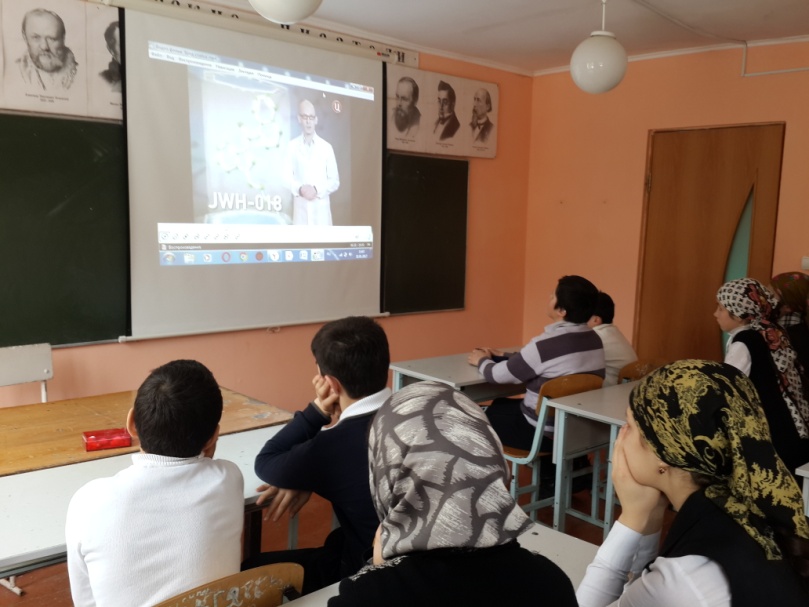 Просмотр  фильма в 8 классе " Простые правила против СПИДа"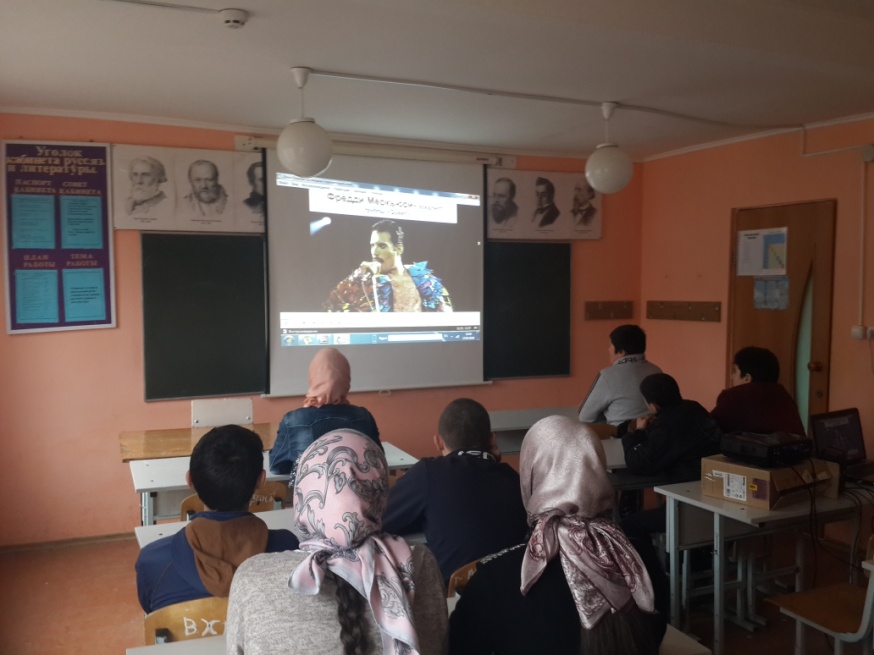 Просмотр ролика о знаменитых людях  умерших от СПИДа в 9 классе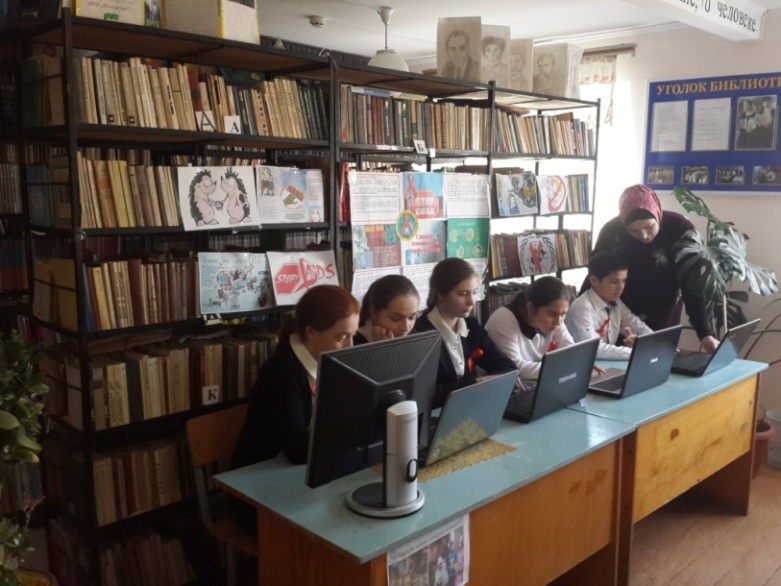 В классах среднего и старшего звена психолог Шайхова Ш.М, провела анкетирование на тему «Оценка уровня отношений учащихся к проблемам ВИЧ-инфицированным».
Конкурс плакатов "Мы за жизнь!"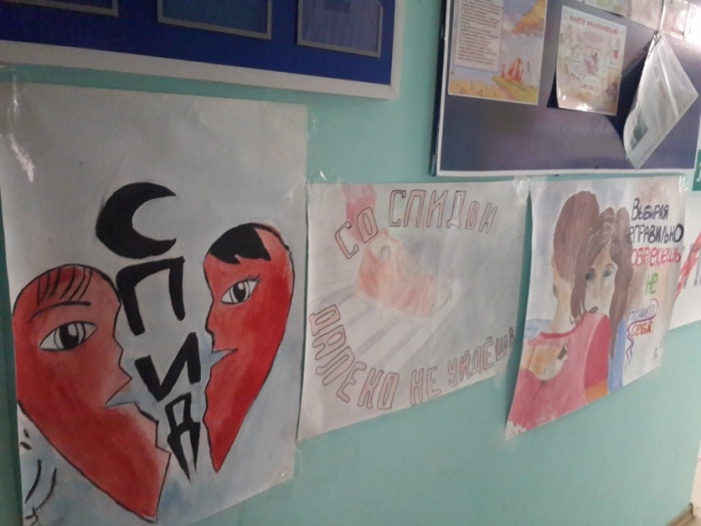 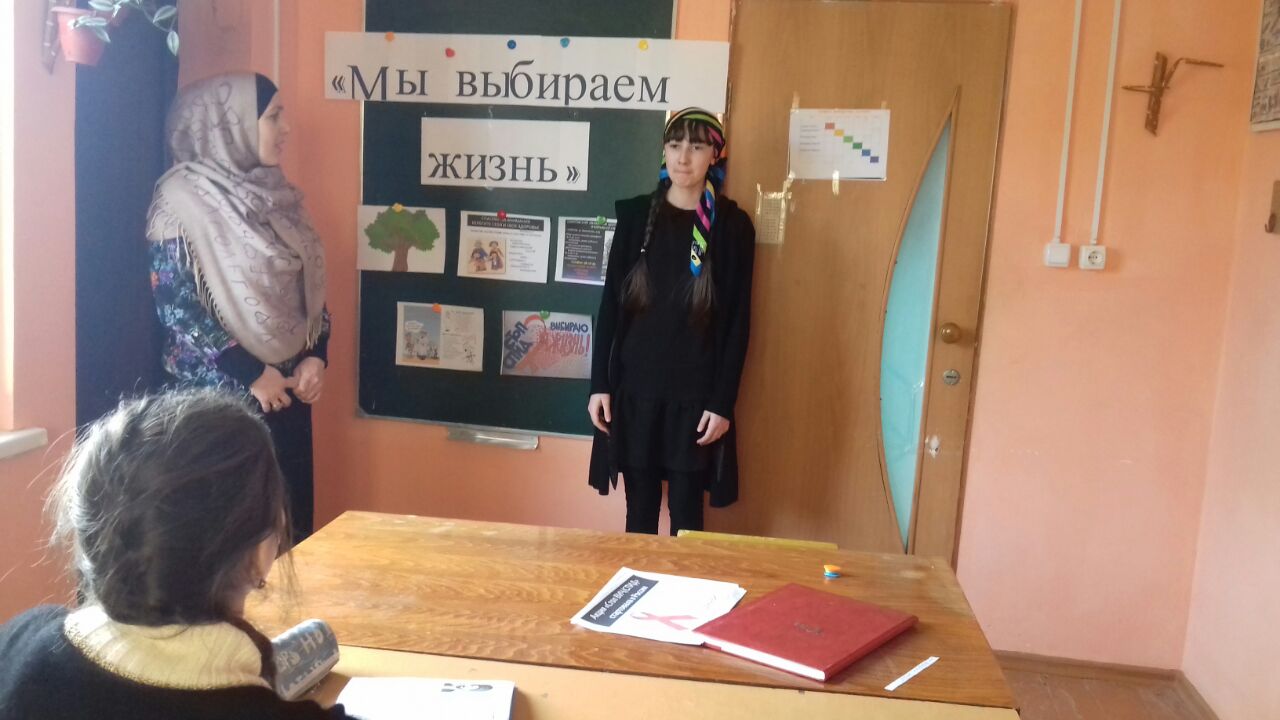 Классный час в 10 классе на тему:"Мы выбираем жизнь" провела  классный руководитель Магомедова Патимат Магомаевна. Заключительная акция "Красная ленточка"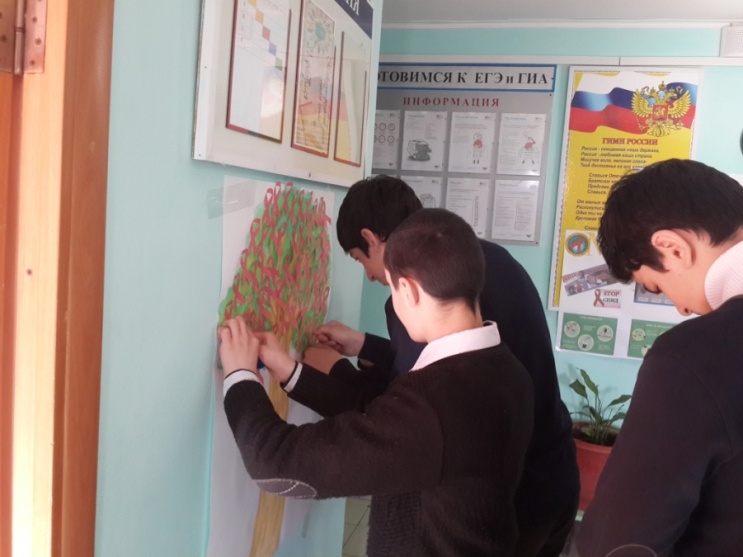 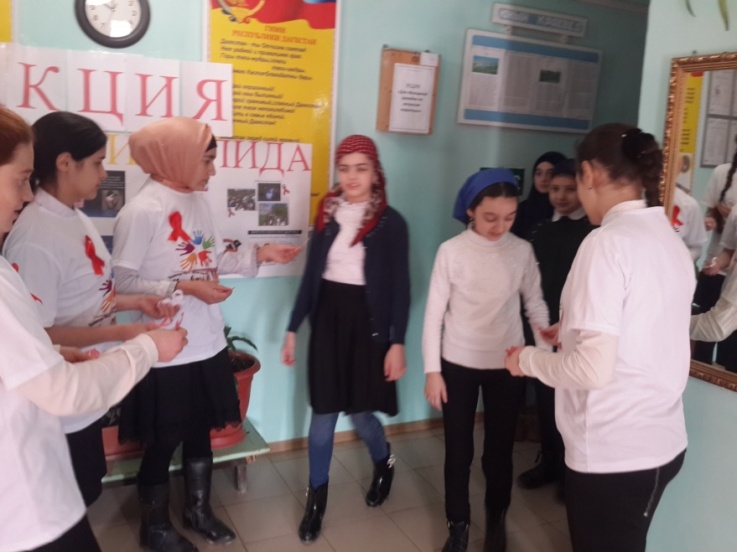 Исполнитель: заместитель директора по ВР________/ Магомедова Б.Р./                                                        Директор ОУ________/ Магомедова Р.А./ №Проводимые мероприятия классКол.уч.срокиприглашенныеОтветственные1Классный час на тему  : «Наркотикам нет».2"а"1825.01Классный руководитель Лабазанова М.А.2классный час на тему:"Скажи наркотикам нет""4"б"1513.01Классный руководитель Алиева А.К.3 Мероприятия приуроченые   Всемирному дню борьбы со      СПИДом по особому плану5-1115015.02-19.02Медработник Валиева Саида МагомедовнаЗам.дир по ВР Магомедова Б.Р.Психолог Шайхова Ш.М.4 Классный час на тему : «Наркотикам скажем –нет». 5141.02.Кл.руководительАмирова П.А..5 Классный час на тему: «Спорт и здоровый образ жизни основа благополучия человека». 7"а"1127.02Кл.руководитель Шайхова Ш.М.Классный руководитель Тагирова С.А.6 Классный час на тему  « Наркотики-белая смерть»91712.03Хайбулаев Магомед старший инспектор ПДНКл.руководитель Магомедова Б.Р.7 Классный час  «Нет наркотикам»8 "а"1214.01Классный руководитель Магомедова П.М. 8Классный час на тему: « Вредные привычки».8б136.03Классная руководительница Шайхова Ш.М9 Классный час на тему  «Наркотики и здоровье».10312.02Классный руководитель Магомедова П.М10Диспут  на тему: «Беда которую несут наркотики» 1153.03психолог школы ШайховаКл.руководитель Магомедова  З.А.